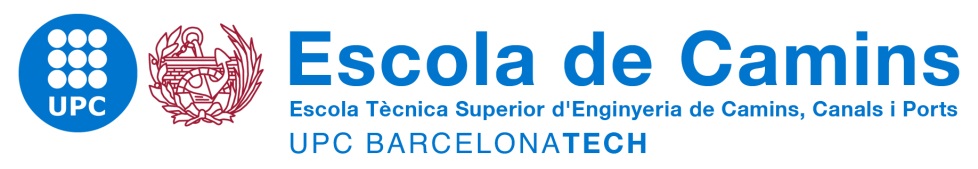 La Comisión Académica del programa de doctorado califica el PI presentado:SatisfactorioNo satisfactorioObservaciones: PLAN DE INVESTIGACIÓN  Datos del doctorando / de la doctoranda Nombre y ApellidosPrograma de doctoradoTítulo del Plan de InvestigaciónDirector o directora de tesisNombre y ApellidosCo-director o co-directora de tesis Nombre y ApellidosTutor o tutora o ponente Nombre y ApellidosTitulación grado:                                                       Universidad y año:Titulación máster:                                                     Universidad y año:   Plan de Investigación:    State-of-art   Objetivos de la tesis   Descripción de la metodología      Bibliografía   Plan de trabajo (Gantt)   Resultados previstos  Publicaciones realizadas y plan de publicaciones futuras en revistas indexadas     Participación en congresos realizados y previstos    Participación en proyectos de investigación nacionales e internacionales Firmado:Lugar y fechaFirma del presidente de la Comisión Académica 